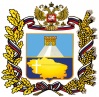 МИНИСТЕРСТВО ТРУДА И СОЦИАЛЬНОЙ ЗАЩИТЫ НАСЕЛЕНИЯ СТАВРОПОЛЬСКОГО КРАЯГОСУДАРСТВЕННОЕ БЮДЖЕТНОЕ УЧРЕЖДЕНИЕ СОЦИАЛЬНОГО ОБСЛУЖИВАНИЯ НАСЕЛЕНИЯ«ПРЕДГОРНЫЙ КОМПЛЕКСНЫЙ ЦЕНТР СОЦИАЛЬНОГО ОБСЛУЖИВАНИЯ НАСЕЛЕНИЯ»ПРИКАЗ «28»декабря 2021 г.                   ст.Ессентукская                              № 03-01-595                	С 01.01.2022 г. вступают в силу очередные стандарты бухгалтерского учета, изменения и дополнения в «Единый план счетов бухгалтерского учета и Инструкции по его применению», утвержденными приказом Министерства Финансов Российской Федерации от 01.12.2010г. № 157н, «План счетов бухгалтерского учета бюджетных учреждений и Инструкцией по его применению», в приказ Министерства Финансов Российской Приказ Минфина РФ от 25 марта 2011 г. N 33н"Об утверждении Инструкции о порядке составления, представления годовой, квартальной бухгалтерской отчетности государственных (муниципальных) бюджетных и автономных учреждений", приказ Министерства Финансов от 15.04.2021 №61н  В этой связи приказываю:1. Внести изменения в учетную политику для целей бухгалтерского учета, утвержденную приказом директора от 27.12.2018г. №03-1-655, согласно приложению №1 к настоящему приказу.2. Внесенные изменения действуют при формировании объектов учета с 01.01.2022 г.2. Ознакомить с настоящим Приказом всех сотрудников учреждения, имеющих отношение к учетному процессу.3. Контроль, за исполнением настоящего приказа возложить на главного бухгалтера.4. Ответственность за организацию ведения бухгалтерского учета, в том числе за организацию хранения учетных документов, оставляю за собой.                               Директор                                       Н. Д. Донская	Приложение №1                                                                                    к приказу от 28.12.2021 г. №03-01-595Изменения в учетную политику для целей бухгалтерского учета, утвержденную приказом директора от 27.12.2018г.№03-1-655.Раздел 1 «Организация бухгалтерского учета»          подпункт 1.5 дополнить положениями приказа Минфина от 15.04.2021 №61н в части применения новых электронных форм на бумажном носителе.Раздел 13 «Учет расчетов с различными дебиторами и кредиторами»         Внести изменения в подпункт 1.4 в части корреспонденции счетов:  Дебет   0 209 34 000 «Расчеты по доходам от компенсации затрат»Кредит 0 401 10 139 «Доходы от возмещений ФСС РФ расходов».Раздел 16   « Учет на забалансовых счетах»            в подпункт 16.1 ввести дополнительный забалансовый счет 100 «Неисключительные права пользования на результаты интеллектуальной деятельности, срок действия которых составляет менее 12 месяцев».Раздел 17  «Общие принципы ведения налогового учета»         Подпункт 17.8 дополнить «Сверка кадастровой стоимости земельных участков с актуальной выпиской из ЕГРН для отражения в годовой бухгалтерской отчетности производится не ранее 01.10. текущего года.Директор                                                     Н.Д.ДонскаяС приказом ознакомлен (а):главный бухгалтер                                     Л.А.Попова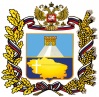 МИНИСТЕРСТВО ТРУДА И СОЦИАЛЬНОЙ ЗАЩИТЫ НАСЕЛЕНИЯ СТАВРОПОЛЬСКОГО КРАЯГОСУДАРСТВЕННОЕ БЮДЖЕТНОЕ УЧРЕЖДЕНИЕ СОЦИАЛЬНОГО ОБСЛУЖИВАНИЯ НАСЕЛЕНИЯ«ПРЕДГОРНЫЙ КОМПЛЕКСНЫЙ ЦЕНТР СОЦИАЛЬНОГО ОБСЛУЖИВАНИЯ НАСЕЛЕНИЯ»ПРИКАЗ «30»ноября 2020 г.                   ст.Ессентукская                                № 03-1-692 	В связи с вступлением в силу приказа Минфина от 14.09.2020 №198н приказываю:Внести изменения в учетную политику для целей бухгалтерского учета, утвержденную приказом директора от 27.12.2018г. №03-1-655.При ведении бухгалтерского учета по балансовым счетам 104, 201. 210, 502, забалансовым счетам 01,02,07,09,17,18,27 обеспечить в 2020 году указание в регистрах учета аналитической информации, установленной Инструкцией №157н в редакции приказа Минфина от 14.09.2020 №198н, действующей с 1 января.      3. Внесенные изменения действуют при формировании объектов учета с 01.12.2020г.     4. Ознакомить с настоящим Приказом всех сотрудников учреждения, имеющих отношение к учетному процессу.     5. Контроль, за исполнением настоящего приказа возложить на главного бухгалтера.                               Директор                                       Н. Д. Донская